MAT 6. RAZRED (torek, 19. 5. 2020)Rešitve naloge: 1. V zvezek nariši kote, ki merijo:a)            b)           c)          d)              e)     f)            g)            h)            i)            j)     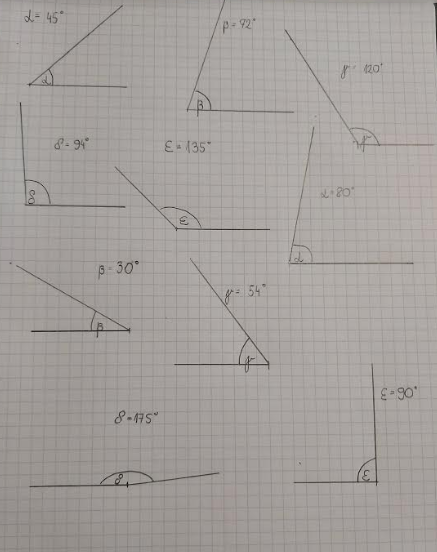 USTNO OCENJEVANJE ZNANJA in UTRJEVANJE UČNE SNOVI: PRETVARJANJE ENOT1. Pretvori v ustrezne enote.a)                           b)                 c)                d)           e)                    f)            g)                      h)                 i)            j)             k)                        l)               2. Zapiši brez decimalne vejice.a)            b)              c)  d)        e)      f)  3. Izrazi s pomočjo decimalnega števila.a)                                            b)        c)                                 d)      e)                                   f)           4. Izračunaj in končni rezultat zapiši v 